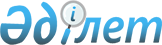 Об утверждении Правил оказания платных видов деятельности по реализации товаров (работ, услуг) государственными библиотеками, государственными музеями и музеями-заповедниками, созданными в организационно-правовой форме государственного учреждения, и расходования ими денег от реализации товаров (работ, услуг)Приказ Министра культуры и спорта Республики Казахстан от 26 января 2015 года № 21. Зарегистрирован в Министерстве юстиции Республики Казахстан 25 февраля 2015 года № 10331.
      Сноска. Заголовок - в редакции приказа и.о. Министра культуры и спорта РК от 06.01.2021 № 2 (вводится в действие по истечении десяти календарных дней после дня его первого официального опубликования).
       В соответствии с пунктом 2 статьи 70 Бюджетного кодекса Республики Казахстан от 4 декабря 2008 года и подпунктом 15-1) статьи 7 Закона Республики Казахстан от 15 декабря 2006 года "О культуре", ПРИКАЗЫВАЮ:
      Сноска. Преамбула в редакции приказа Министра культуры и спорта РК от 15.12.2015 № 392 (вводится в действие по истечении десяти календарных дней после дня его первого официального опубликования).


       1. Утвердить прилагаемые Правила оказания платных видов деятельности по реализации товаров (работ, услуг) государственными библиотеками, государственными музеями и музеями-заповедниками, созданными в организационно-правовой форме государственного учреждения, и расходования ими денег от реализации товаров (работ, услуг).
      Сноска. Пункт 1 - в редакции приказа и.о. Министра культуры и спорта РК от 06.01.2021 № 2 (вводится в действие по истечении десяти календарных дней после дня его первого официального опубликования).


       2. Департаменту экономики и финансов Министерства культуры и спорта Республики Казахстан в установленном законодательством порядке обеспечить:
      1) государственную регистрацию настоящего приказа в Министерстве юстиции Республики Казахстан;
      2) в течение десяти календарных дней после государственной регистрации настоящего приказа направление на официальное опубликование в периодических печатных изданиях и информационно-правовой системе "Әділет";
      3) после официального опубликования размещение настоящего приказа на интернет-ресурсе Министерства культуры и спорта Республики Казахстан;
      4) представление в Департамент юридической службы Министерства культуры и спорта Республики Казахстан сведений об исполнении мероприятий, предусмотренных настоящим пунктом, в течение десяти рабочих дней со дня исполнения мероприятий.
      3. Настоящий приказ вводится в действие по истечении десяти календарных дней после дня его первого официального опубликования. Правила оказания платных видов деятельности по реализации товаров (работ, услуг) государственными библиотеками, государственными музеями и музеями-заповедниками, созданными в организационно-правовой форме государственного учреждения, и расходования ими денег от реализации товаров (работ, услуг)
      Сноска. Правила - в редакции приказа и.о. Министра культуры и спорта РК от 06.01.2021 № 2 (вводится в действие по истечении десяти календарных дней после дня его первого официального опубликования).
      1. Настоящие Правила оказания платных видов деятельности по реализации товаров (работ, услуг) государственными библиотеками, государственными музеями и музеями-заповедниками, созданными в организационно-правовой форме государственного учреждения, и расходования ими денег от реализации товаров (работ, услуг) (далее – Правила) определяют порядок оказания платных услуг государственными библиотеками, государственными музеями и музеями-заповедниками, созданными в организационно-правовой форме государственного учреждения, и расходования ими денег от реализации товаров (работ, услуг).
      2. Действие настоящих Правил распространяется на государственные библиотеки, государственные музеи и музеи-заповедники, созданные в организационно-правовой форме государственного учреждения, для осуществления на платной основе реализации товаров (работ, услуг), не относящихся к их основной деятельности, указанных в пунктах 3 и 4 настоящих Правил.
      3. Государственные библиотеки, созданные в организационно-правовой форме государственного учреждения, оказывают следующие виды деятельности по реализации товаров (работ, услуг):
      1) изготовление копий со всех видов носителей, форматов, стандартов и их обработку;
      2) изготовление материалов для граждан с ограниченными возможностями;
      3) выполнение аналитико-синтетической обработки документов и дополнительной библиографии;
      4) реставрацию рукописей, ценных книг и документов;
      5) организацию выездных информационно-выставочных мероприятий;
      6) образовательные и переводческие услуги;
      7) экспертизу рукописей и ценных книг;
      8) предоставление услуг сети Интернет на основании договора с оператором связи;
      9) электронную доставку документов, поиск и составление тематической информации;
      10) проведение экскурсионного обслуживания, фото- и видеосъемки;
      11) реализацию учебно-методической литературы и других пособий, изданных библиотекой.
      4. Государственные музеи и музеи-заповедники, созданные в организационно-правовой форме государственного учреждения, оказывают следующие виды деятельности по реализации товаров (работ, услуг):
      1) изготовление копий со всех видов носителей, форматов, стандартов и их обработку;
      2) предоставление услуг интернета на основании договора с оператором связи;
      3) проведение фото- и видеосъемок;
      4) реализацию сувенирной и полиграфической продукции;
      5) реализацию учебно-методических изданий и другой литературы, изданных музеями и музеями-заповедниками;
      6) обработку материалов музейного фонда и (или) составление информации и справок о музейных предметах и музейных коллекциях, а также предметах и коллекциях, находящихся в частной собственности.
      5. Цены на товары (работы, услуги) государственным библиотекам, государственным музеям и музеям-заповедникам, созданным в организационно-правовой форме государственного учреждения, предоставляемые на платной основе, устанавливаются прейскурантом цен (далее – прейскурант).
      6. Государственные библиотеки, государственные музеи и музеи-заповедники, созданные в организационно-правовой форме государственного учреждения, в местах оказания платных услуг размещают следующую наглядную информацию:
      1) настоящие Правила, изложенные в полном объеме (без сокращений);
      2) перечень предоставляемых видов деятельности по реализации товаров (работ, услуг);
      3) прейскурант.
      7. Деньги от реализации товаров (работ, услуг), указанных в пунктах 3 и 4 настоящих Правил, остаются в распоряжении государственных библиотеках, государственных музеях и музеях-заповедниках, созданных в организационно-правовой форме государственного учреждения.
      8. Государственные библиотеки, государственные музеи и музеи-заповедники, созданные в организационно-правовой форме государственного учреждения, реализуют на платной основе товары (работы, услуги) по подтверждающим документам (договора, квитанции, счета-фактуры, накладные, акты оказанных услуг/выполненных работ, фискальные чеки) с указанием цены и объема товаров (работ, услуг).
      9. Расчеты при реализации товаров (работ, услуг), осуществляемые посредством наличных денег, производятся через кассы государственных библиотек, государственных музеев и музеев-заповедников, созданных в организационно-правовой форме государственного учреждения, с обязательным применением контрольно-кассовых машин с фискальной памятью и выдачей контрольного чека клиенту, по безналичному-расчету путем перечисления на текущий счет.
      10. При оказании платных видов деятельности ведется журнал (в произвольной форме) в котором фиксируются дата реализации товаров (работ, услуг), видов товаров (работ, услуг), количество и наименование приложенных документов (при их предоставлении), фамилия, инициалы ответственного должностного лица по реализации товаров (работ, услуг).
      11. Налогообложения средств, поступающих от оказания платных услуг и представление льгот по налогам и сборам регулируется Кодексом Республики Казахстан от 25 декабря 2017 года "О налогах и других обязательных платежах в бюджет (Налоговый кодекс)".
      12. Средства, поступающие от реализации товаров (работ, услуг), указанных в пунктах 3 и 4 настоящих Правил, зачисляются на контрольные счета наличности денег государственных библиотек, государственных музеев и музеев-заповедников, созданных в организационно-правовой форме государственного учреждения, остающихся в их распоряжении и расходуются в порядке, установленным Бюджетным кодексом Республики Казахстан от 4 декабря 2008 года.
      13. Средства, поступающие от реализации товаров (работ, услуг), не относящихся к основной деятельности государственных библиотек, созданных в организационно-правовой форме государственного учреждения, расходуются по следующим направлениям:
      1) укрепление материально-технической базы;
      2) оплата труда специалистов, привлекаемых для оказания услуг;
      3) хозяйственные расходы (оплата услуг связи, оплата транспортных услуг, оплата за электроэнергию, отопление, водоснабжение и другие коммунальные расходы, приобретение предметов и материалов для текущих целей);
      4) приобретение литературы, электронных коллекций и баз данных для пополнения библиотечных фондов;
      5) издание научной и методической литературы;
      6) приобретение учебных пособий, наглядных материалов для проведения обучения по заказам (заявкам) физических и негосударственных юридических лиц;
      7) проведение обучающих тренингов, семинаров, конференций по заказам (заявкам) физических и негосударственных юридических лиц;
      8) проведение массовых мероприятий (литературные вечера, выставки, презентации, конкурсы, дни книги, фестивали);
      9) изготовление и тиражирование бланочной продукции, брошюр, авторефератов, читательских билетов, листков требований, печатание обложки, гребешковый переплет;
      10) реализация изданий библиотек, копий звукозаписей, видеофильмов, фонограмм;
      11) ремонт, реставрация и переплет книг, журналов;
      12) фото-, кино-, видеосъемка, микрокопирование отдельных статей, материалов из книг и периодических печатных изданий;
      13) реставрация культурных ценностей и памятников истории и культуры.
      14. Средства, поступающие от реализации товаров (работ, услуг), не относящихся к основной деятельности государственных музеев и музеев-заповедников, созданных в организационно-правовой форме государственного учреждения, расходуются по следующим направлениям:
      1) укрепление материально-технической базы;
      2) оплата труда специалистов, привлекаемых для оказания платных услуг;
      3) хозяйственные расходы (оплата услуг связи, оплата транспортных услуг, оплата за электроэнергию, отопление, водоснабжение и другие коммунальные расходы, приобретение предметов и материалов для текущих целей);
      4) аренда помещений и приобретение учебных пособий, наглядных материалов для проведения обучения по заказам (заявкам) физических и негосударственных юридических лиц.
      15. Бухгалтерский учет и финансовая отчетность государственных библиотек, государственных музеев и музеев-заповедников, созданных в организационно-правовой форме государственного учреждения, осуществляются в соответствии с приказами Министра финансов Республики Казахстан от 3 августа 2010 года № 393 "Об утверждении Правил ведения бухгалтерского учета в государственных учреждениях" (зарегистрирован в Реестре государственной регистрации нормативных правовых актов за № 6443) и от 1 августа 2017 года № 468 "Об утверждении форм и правил составления и представления финансовой отчетности" (зарегистрирован в Реестре государственной регистрации нормативных правовых актов за № 15594).
					© 2012. РГП на ПХВ «Институт законодательства и правовой информации Республики Казахстан» Министерства юстиции Республики Казахстан
				
Министр
А. МухамедиулыУтверждены приказом
Министра культуры и спорта
Республики Казахстан
26 января 2015 года № 21